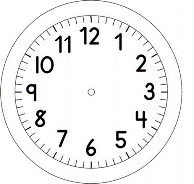 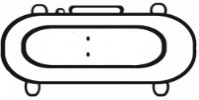 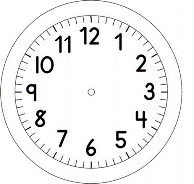 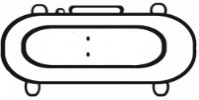 MATEMÁTICABOLO DE BANANA COM AVEIAINGREDIENTES: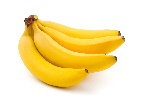 4 BANANAS-PRATA MADURAS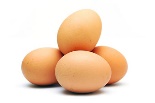 4 OVOS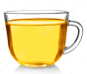 1 XÍCARA (CHÁ) DE ÓLEO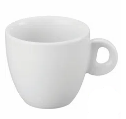 1 XÍCARA (CHÁ) DE AÇÚCAR1 XÍCARA (CHÁ) DE FARINHA DE TRIGO1 XÍCARA (CHÁ) DE FARINHA DE TRIGO INTEGRAL1 XÍCARA (CHÁ) DE AVEIA EM FLOCOS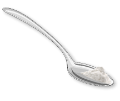 2 COLHER (CHÁ) DE FERMENTO EM PÓ1 COLHER (CHÁ) DE CANELA EM PÓMODO DE PREPARO:PREAQUEÇA O FORNO A 200 °C (TEMPERATURA MÉDIA). UNTE COM MANTEIGA E POLVILHE COM FARINHA DE TRIGO UMA FORMA DE BOLO E CHACOALHE BEM PARA COBRIR O FUNDO E AS LATERAIS COM A FARINHA.DESCASQUE AS BANANAS, COLOQUE NUM PRATO E, COM UM GARFO, AMASSE BEM. NUMA TIGELA GRANDE, BATA OS OVOS E O ÓLEO COM UM GARFO. MISTURE BEM A BANANA AMASSADA. MISTURE O AÇÚCAR, AS FARINHAS, A AVEIA, O FERMENTO E A CANELA EM OUTRA TIGELA. AOS POUCOS JUNTE ESSES INGREDIENTES SECOS À MASSA DE BANANA E MEXA BEM. TRANSFIRA A MASSA PARA A FORMA E LEVE PARA ASSAR POR 45 MINUTOS OU ATÉ DOURAR. 1)QUAIS INSTRUMENTOS VOCÊ UTILIZARÁ PARA MEDIR OS INGREDIENTES?_________________________________________________________________2)ESCREVA OS NOMES DOS INGREDIENTES LÍQUIDOS NA 1º COLUNA E OS SÓLIDOS NA 2º COLUNA.DEPOIS DE PRONTO, A ANA JÚLIA DIVIDIU SEU BOLO EM 6 PARTES IGUAIS. 3)DESENHE O BOLO DE ANA JÚLIA E FAÇA COMO ELA, DIVIDA O BOLO EM 6 PARTES IGUAIS.AGORA, ELA QUER DISTRIBUIR IGUALMENTE OS 6 PEDAÇOS DE SEU BOLO, PARA 3 AMIGOS.QUANTAS FATIAS DE BOLO CADA AMIGO GANHARÁ?SOBRARÁ ALGUMA FATIA?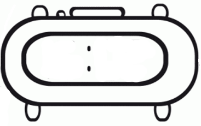 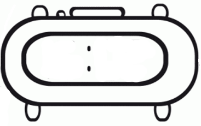 